Конспект открытого НОД по речевому развитию через театрализованную деятельность во второй младшей группе.Тема: «Кошкин дом»МБДОУ «Чечеульский детский сад»Савосько Т.Н.,  воспитательпервой квалификационной  категорииЗадачи:Образовательные:-продолжать учить детей соотносить действия со словами сказки;-закреплять и активизировать в речи использование существительных, прилагательных (шёрстка мягкая, пушистая);Развивающие:-развивать речевой слух, координацию движений, эмоциональность;-развивать внимание, мышление, познавательно-конструктивную деятельность.Воспитательные:- воспитывать интерес к сказке, умение работать в команде.Материал: игрушка-кошка, дом, следы кошки нарисованные, иллюстрация к сказке, ватман – для коллективной работы,  детали дома – стена, крыша, окно, дверь, труба.Предварительная работа: -Д/игры «Кто как кричит?»; «Кто в домике живет?»; чтение сказки.Словарная работа: кошка мяукает – мяу, курица – ко-ко, уточка-кря-кря, лошадь – иго-го, собака лает – гав-гав, зайка, шерстка мягкая, пушистая, тушить, помогать, фонарь, лист.Ход занятия: (дети заходят в группу)Эмоциональный настрой:Встанем мы в кружочек дружно,Поздороваться нам нужноГоворю тебе «Привет!»Улыбнись скорей в ответ.Здравствуй правая рука,Здравствуй левая рука,Здравствуй друг, здравствуй друг,Здравствуй весь наш общий круг. 1. Мотивация  (обратить внимание детей на следы, лежащие на ковре).Воспитатель:- Ребята, посмотрите, что это такое? (следы). А давайте посмотрим, куда они нас приведут (дети вместе с воспитателем идут друг за другом с высоким подниманием колена)Воспитатель: - Ребята, мы с вами долго шли, садитесь на стульчики – отдохнем.-Перед вами дом. Как вы думаете, кто живёт в этом доме? (Ответы детей) -Послушайте загадку, и вы узнаете, кто же на самом деле живёт в этом доме.У неё четыре лапки,А на лапках — цап-царапки.Полосата наша крошка.Ну, конечно, это … (кошка). 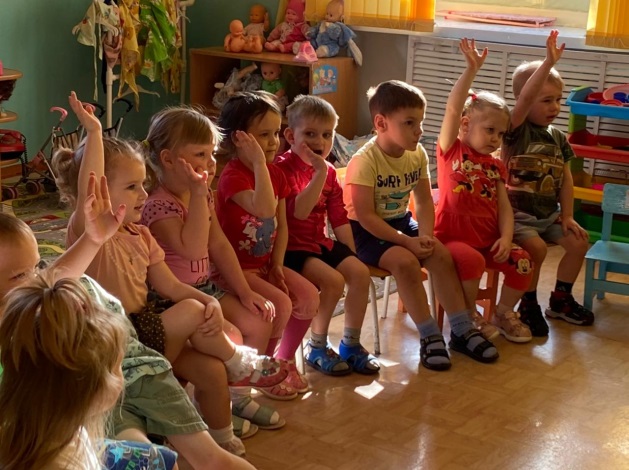 - Правильно! Кошка! (воспитатель достает игрушку кошку)- Давайте поздороваемся с кошкой (здравствуй кошка)- Посмотрите, какая она (красивая, мягкая, пушистая).- Ребята, следы, по которым мы пришли – это следы кошки.- Посмотрите, какая кошка грустная, что же с ней случилось – вы не знаете? (ответ детей)- Кошка приготовила для вас картинки.- Ребята, кто нарисован на картинке? (дети перечисляют (кошка, курица, уточка, собака, зайка, лошадь).-Предложить игру: Д/игра «Кто как кричит?»  (Презентация) - Как вы думаете, в какой сказке живут эти животные?- Давайте поиграем в сказку «Кошкин дом» (под музыку)Тили-тили, тили-бом,Загорелся кошкин дом,Загорелся кошкин дом,Идёт дым столбом!Кошка выскочила,Глаза выпучила!Кошка выбегает из домика, кричит: «Ай-я-яй! Пожар! Пожар! Помогите!» убегает.РассказчикБежит курочка с ведромПоливает кошкин дом!КурочкаКо-ко-ко, ко-ко-коПомогу я кошкеДом полью немножко!РассказчикБежит уточка с ковшомПоливает кошкин дом!УточкаКря-кря-кряПомогу и я Дом полью водичкой! 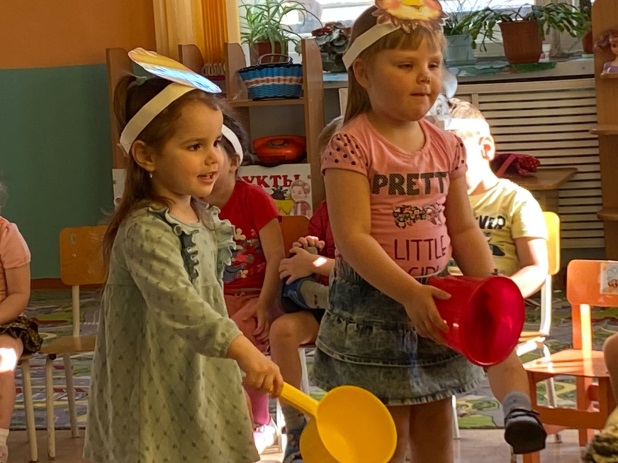 РассказчикА собачка с помеломЗаметает кошкин дом!СобачкаГав- гав-гав!Помогу я кошке,Замету огонь немножко!РассказчикСерый заюшка с листом,Тоже тушит кошкин дом!ЗаяцПомогу я кошкеПомашу листом немножко!РассказчикИ лошадка с фонарёмОсвещает кошкин домЛошадкаИго-го! Иго-го!Все поможем кошке,Каждый понемножку!РассказчикРаз-раз, Раз-раз!И огонь погас! 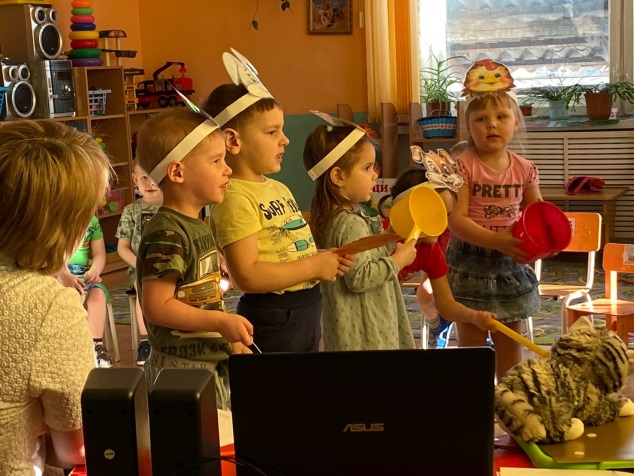 Все артистыУх! Потушили кошкин дом!КошкаСпасибо вам, друзья,Выручили вы меня! 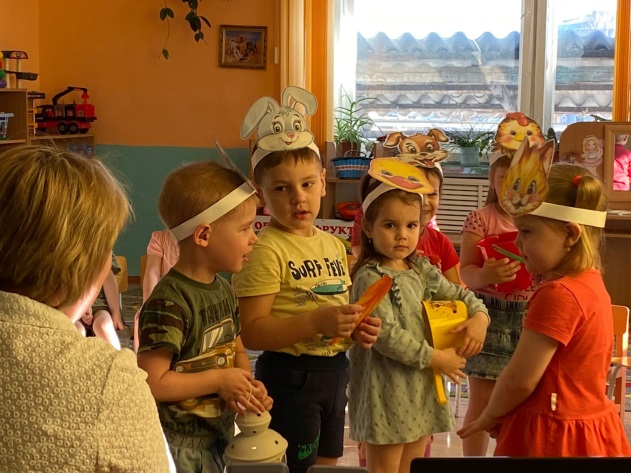 Вед: Вот и потушили кошкин дом, молодцы, ребята! Помогли кошке потушить пожар.-Но кошечка почему-то грустная! Как вы думаете, почему? (ответы детей)- Давайте её развеселим, поиграемФИЗКУЛЬТМИНУТКА.«Котик».Вот какой котишка,(идут «кошачьим» шагом)Круглая мордашка,(гладят лицо)А на каждой лапкеКоготки-царапки.(изображают когти)Все ему игрушки – Кубик и катушка.(прыжки на месте)Котик, словно мячик,По квартире скачет.(прыгают друг за другом по кругу)-Пройдёмте, ребята на стульчики!-У кошки сгорел дом! Может, мы сможем ей помочь? Как? Построим ей новый дом? (перед детьми стол, где разложены материалы.)Воспитатель: Ребята, чтобы строить дом мы должны знать из чего он состоит. Что есть у дома?Дети: У дома есть стены, крыша, окна, дверь.Воспитатель: Правильно! Сначала мы наклеим стену, затем крышу, потом дверь и окно, и конечно же трубу. (Дети на пано выкладывают дом) 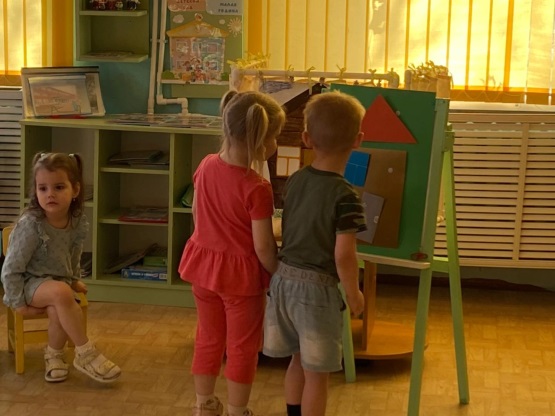 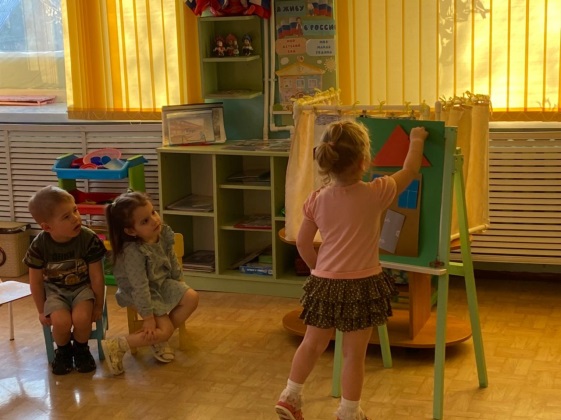 - Построили для кошки новый дом. Кошка вам приготовила раскраски с котятами. 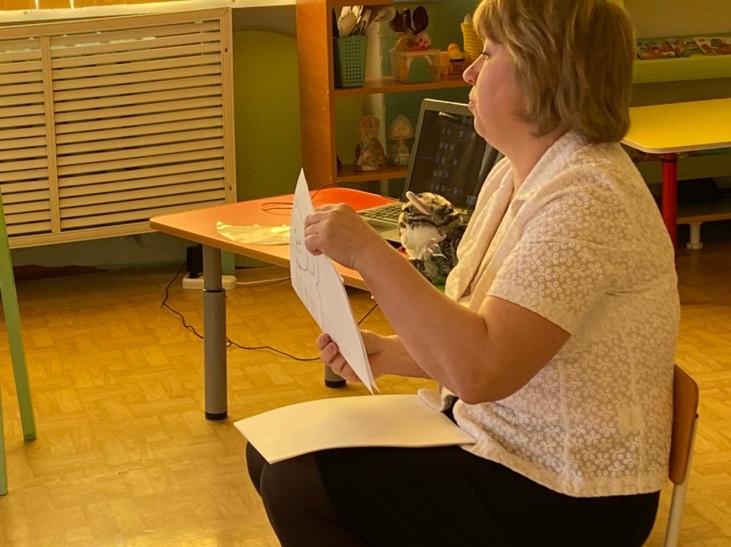 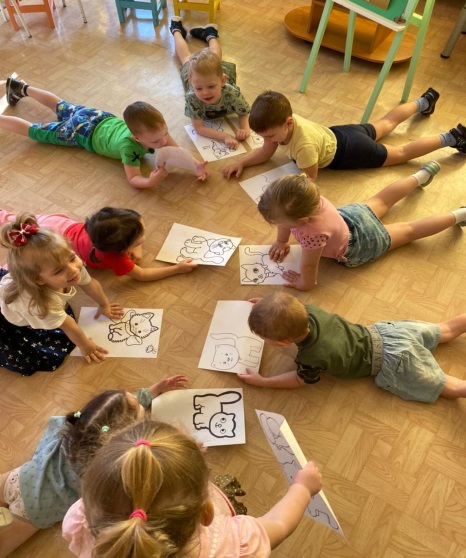 